Email(s):Abstract – Keywords: I. Introduction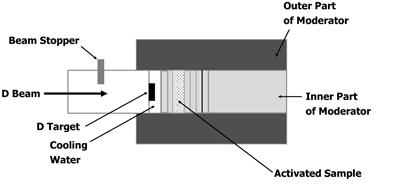 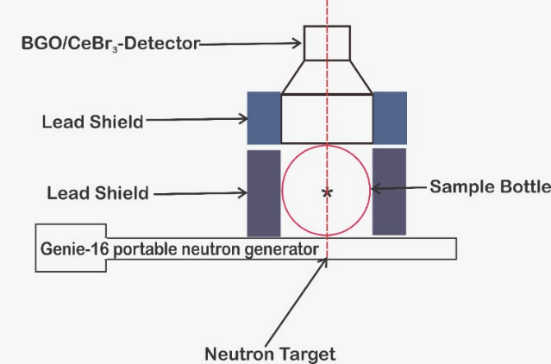 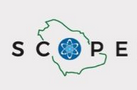 I. ConclusionsAcknowledgments.References